Вести с  областного конкурса  «Воспитатель года – 2017».Педагог нашего детского сада Люлина Файруза Сунгатовна  является участницей областного конкурса «Воспитатель года – 2017», который проходил в г. тюмени с 17.04. – 21.04.2017. Ей предстояло  пройти два  конкурсные испытания, где она достойно и профессионально смогла показать знания и достойно защитить наш Нижнетавдинский район .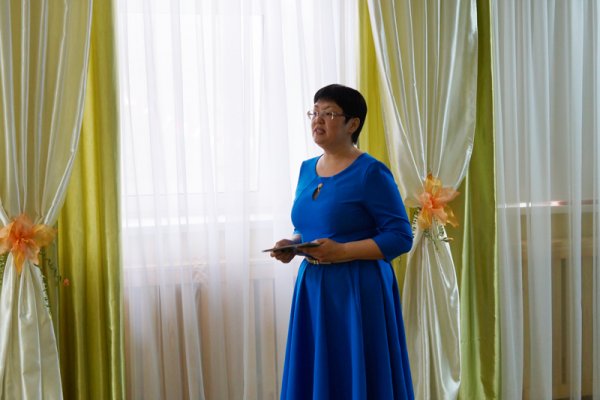 (Защита  педагогической концепции 18.04.2017.)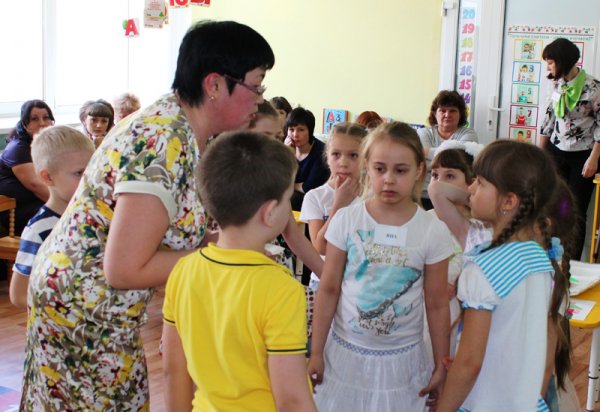 (фрагмент занятия «путешествие в страну математики» 19.04.2017)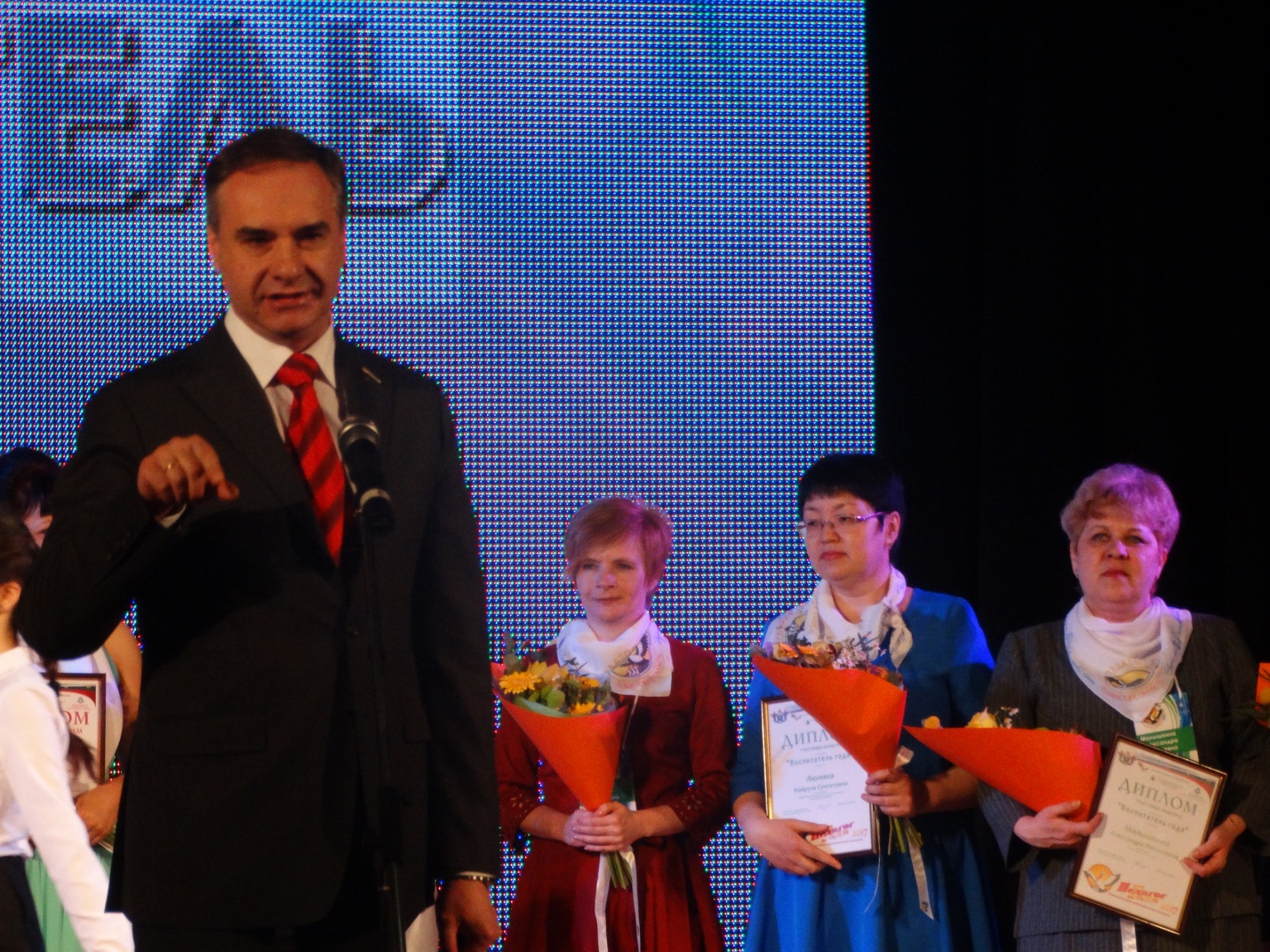 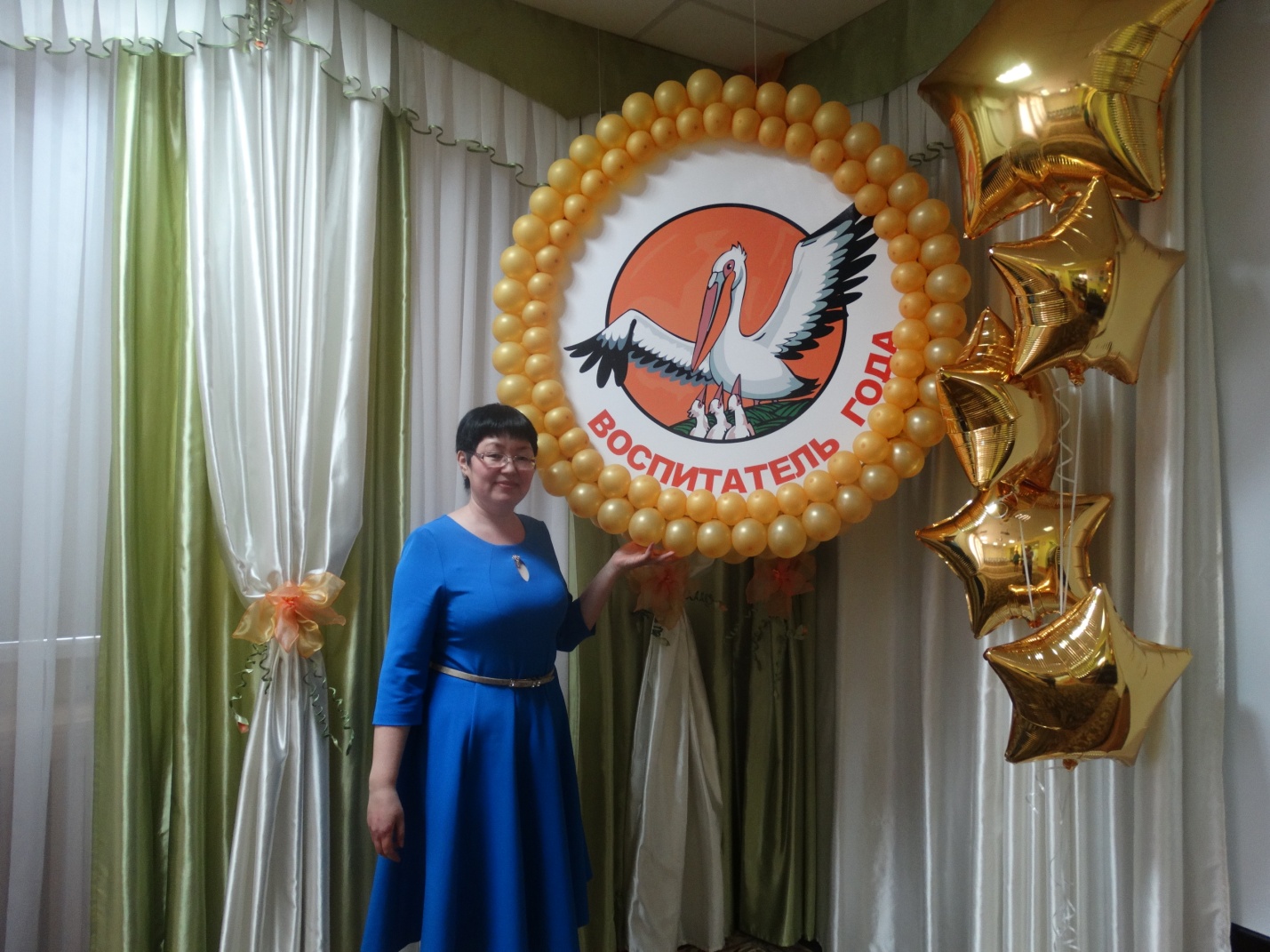 Файруза Сунгатовна творческий педагог, твердо и уверенно шагающий  в ногу со временем.Желаем творческих успехов!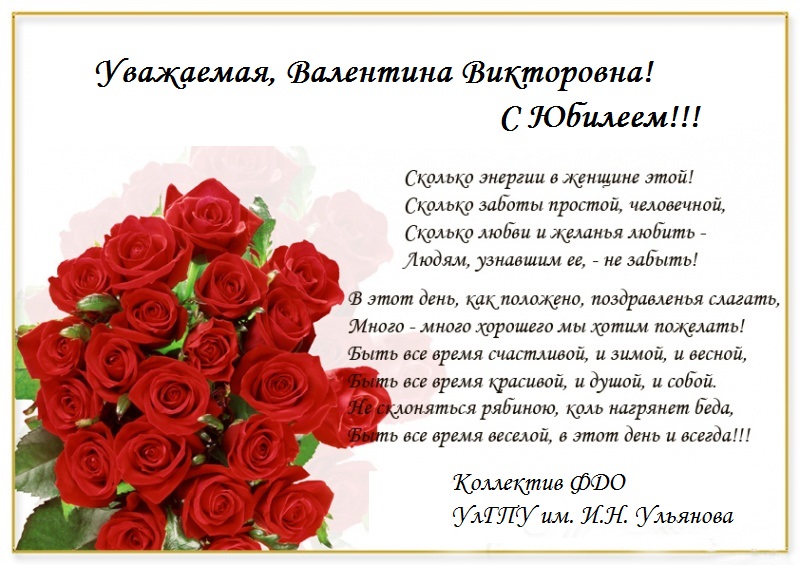 